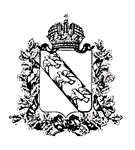 Правительство Курской областиМИНИСТЕРСТВО СЕЛЬСКОГО ХОЗЯЙСТВАКУРСКОЙ ОБЛАСТИ П Р И К А З
              г. Курск          №О мерах по реализации в 2023 году постановления Администрации  Курской области от 13.01.2020 № 11-па «Об утверждении Правил предоставления из областного бюджета субсидий на оказание содействия сельскохозяйственным товаропроизводителям в обеспечении квалифицированными специалистами»В целях реализации постановления Администрации Курской области  от 13.01.2020 № 11-па «Об утверждении Правил предоставления из областного бюджета субсидий на оказание содействия сельскохозяйственным товаропроизводителям в обеспечении квалифицированными специалистами» (далее – Правила) ПРИКАЗЫВАЮ: Провести отборы способом запроса предложений для предоставления субсидий на возмещение части затрат:а) по заключенным ученическим договорам и договорам о целевом обучении с обучающимися в образовательных организациях Министерства сельского хозяйства Российской Федерации и иных образовательных организациях; б) связанных с оплатой труда и проживанием обучающихся в образовательных организациях Министерства сельского хозяйства Российской Федерации и в иных образовательных организациях, привлеченных для прохождения практики, в том числе производственной практики, и практической подготовки или осуществляющих трудовую деятельность не более 6 месяцев в году предоставления субсидии или в году, предшествующем году предоставления субсидии, в соответствии с квалификацией, получаемой в результате освоения образовательной программы.2. Для проведения отборов на предоставление субсидии на оказание содействия сельскохозяйственным товаропроизводителям в обеспечении квалифицированными специалистами:установить срок приема документов для участия в отборах для предоставления субсидий с 25.05.2023 по 05.06.2023 включительно;утвердить:форму заявления на участие в отборе для предоставления субсидии; форму информации о соответствии участника отбора требованиям, указанным в абзацах втором – пятом подпункта «а» пункта 2.7 Правил предоставления из областного бюджета субсидий на оказание содействия сельскохозяйственным товаропроизводителям в обеспечении квалифицированными специалистами;форму заявки на подключение к государственной интегрированной информационной системе управления общественными финансами «Электронный бюджет» (в случае, если участник отбора не зарегистрирован в государственной интегрированной информационной системе управления общественными финансами «Электронный бюджет»);форму согласия на обработку персональных данных участника отбора;форму согласия обучающегося на обработку персональных данных;формы расчета размера субсидии;форму расчета фактических затрат сельскохозяйственного товаропроизводителя, связанных с оплатой труда и проживанием студентов;форму реестра фактических затрат, связанных с оплатой труда и проживанием студентов;формы требований о возврате средств субсидии.3. Отделу информационного обеспечения АПК (А.А. Тутов) разместить настоящий приказ в сетевом издании «Региональное информационное агентство «Курск» по адресу: https://riakursk.ru, на официальном интернет-портале правовой информации (www.pravo.gov.ru) в течение 10 календарных дней после дня государственной регистрации настоящего приказа, на официальном сайте Министерства сельского хозяйства Курской области  в информационно-телекоммуникационной сети  «Интернет», а также в семидневный  срок после дня официального  опубликования  настоящего приказа направить в Управление Минюста  России по Курской  области копию приказа и сведения об источниках его официального опубликования в электронном виде в соответствии с Требованиями к форматам копий нормативных правовых актов, в течение 5 календарных дней после дня государственной регистрации настоящего приказа направить в Центр специальной связи и информации Федеральной службы охраны Российской Федерации в Курской области для внесения в интегрированный полнотекстовый банк правовой информации (эталонный банк данных правовой информации).4. Управлению правовой, кадровой и организационной работы             (Л.В. Черникова) направить настоящий приказ в течение 5 календарных дней после дня его государственной регистрации в электронном виде в Министерство информации и общественных коммуникаций Курской области для официального опубликования в газете «Курская правда».И.о. министра 								Н.А. Гончарова_______________________________________                                                            (место для проставления условного знака «Н»)Ответственный за подготовку и качество проекта документа:заместитель министра               __И.Э. Полянская__    ___________    ____________                                                             (Ф.И.О.)                 (подпись)        (дата)руководитель подразделения __Е.В. Ермолова__    _______________  _____________                                                             (Ф.И.О.)           (подпись)              (дата)Согласовано:Разослать:Автор документа: 	должность	референт управления сельского развития, социальной политики и развития малых форм хозяйствованияМ.В. Наумова		_____________________(Ф.И.О.)			(подпись)Имя файла:_________________________________  Дата:________	Телефон 52-07-47(для подлежащих опубликованию правовых актов)Размножено ___экз. на ______листах ( __  экз. на ______ листах) и сдано в канцелярию для отправки ________________________________(дата, подпись)ФОРМАУТВЕРЖДЕНАприказом Министерство сельского хозяйства Курской областиот «__»________ 2023 г. №____Министерство сельского хозяйстваКурской областиЗаявление на участие в отборе Прошу Вас включить _______________________________________                                                   (наименование участника отбора)в состав участников отбора на предоставление субсидии на оказание содействия сельскохозяйственным товаропроизводителям в обеспечении квалифицированными специалистами в 2023 году.В соответствии с Правилами предоставления из областного бюджета субсидий на оказание содействия сельскохозяйственным товаропроизводителям в обеспечении квалифицированными специалистами, утвержденными постановлением Администрации Курской области от 13.01.2020 № 11-па (далее - Правила), прошу предоставить субсидию на возмещение части затрат__________________________________________________________      (указать наименование затрат в соответствии с пп. «а» или «б» пункта 3.1. Правил) в сумме ___________________________________________   рублей.Согласен на осуществление Министерством сельского хозяйства Курской области проверки соблюдения порядка и условий предоставления субсидии, в том числе в части достижения результата предоставления субсидии, а также проверки органами государственного финансового контроля соблюдения порядка и условий предоставления субсидии в соответствии со статьями 2681 и 2692 Бюджетного кодекса Российской Федерации. С условиями отбора ознакомлен, достоверность сведений, указанных в предоставленных документах и заявлении, подтверждаю.Реквизиты для перечисления субсидии:ОКТМО_______________________________________________________Юридический адрес_____________________________________________________________________________________________________________ИНН___________________________________________________________Название банка_________________________________________________Р/с______________________________________________________________К/с_____________________________________________________________БИК___________________________________________________________Контактный телефон (с указанием кода) ____________________________Ф.И.О исполнителя (полностью)___________________________________Сообщаю, что _______________________________________ осуществляет                                                 (наименование с/х товаропроизводителя)деятельность на сельских территориях: ______________________________                                                                                                             (указать наименование сельского поселения муниц. р-на)Руководитель  предприятия            ______________________  /____________ /                                                                                                                          (подпись)                                    (расшифровка подписи)    М.П.   (при наличии)ФОРМАУТВЕРЖДЕНАприказом Министерства сельского хозяйства Курской областиот «__»________ 2023 г. №__Информация   о соответствии участника отбора требованиям, указанным в абзацах втором – пятом подпункта «а» пункта 2.7 Правил  предоставления из областного бюджета субсидии на оказание содействия сельскохозяйственным товаропроизводителям в обеспечении квалифицированными специалистами     Настоящим подтверждаю, что ___________________________________:                                                                       (участник отбора)на дату регистрации заявления соответствует следующим требованиям:не находится в процессе реорганизации (за исключением реорганизации в форме присоединения к участнику отбора другого юридического лица), ликвидации, в отношении него не введена процедура банкротства, деятельность участника отбора не приостановлена в порядке, предусмотренном законодательством Российской Федерации1;не прекратил деятельность в качестве индивидуального предпринимателя2;отсутствует просроченная задолженность по возврату в бюджет Курской области субсидий, бюджетных инвестиций, предоставленных, в том числе в соответствии с иными правовыми актами;не получает средства из бюджета Курской области на основании иных нормативных правовых актов Курской области на цели, указанные в пункте 1.1 Правил;не является иностранным юридическим лицом, в том числе местом регистрации которых является государство или территория, включенные в утверждаемый Министерством финансов Российской Федерации перечень государств и территорий, используемых для промежуточного (офшорного) владения активами в Российской Федерации (далее – офшорные компании), а также российскими юридическими лицами в уставном (складочном) капитале которых доля прямого или косвенного (через третьих лиц) участия офшорных компаний в совокупности превышает 25 процентов (если иное не предусмотрено законодательством Российской Федерации). При расчете доли участия офшорных компаний в капитале российских юридических лиц не учитывается прямое и (или) косвенное участие офшорных компаний в капитале публичных акционерных обществ (в том числе со статусом международной компании), акции которых обращаются на организованных торгах в Российской Федерации, а также косвенное участие таких офшорных компаний в капитале других российских юридических лиц, реализованное через участие в капитале указанных публичных акционерных обществ3.Руководитель                            ________________         _______________                                                                                                  (подпись)                         (расшифровка подписи) М.П.*  *при наличии1,3 – указывается для юридических лиц2 – указывается  для индивидуальных предпринимателейФОРМАУТВЕРЖДЕНАприказом Министерства сельского хозяйства Курской областиот «___»__________ 2023 г. №__ЗАЯВКАна подключение к  государственной интегрированной информационной системе управления общественными финансами «Электронный бюджет»Руководитель 	___________________	     __________________		                             (подпись)			(инициалы,  фамилия)М.П. (при наличии)ФОРМАУТВЕРЖДЕНАприказом Министерства сельского  хозяйства Курской областиот «____»__________ 2023 г. №__Согласие на обработку персональных данных                                  (для руководителя)Я_______________________________________________________________(фамилия, имя, отчество полностью) проживающий (ая) по адресу: ________________________________________________________________________паспорт серия _________номер_____________________    кем и когда  выдан            (или документ eго заменяющий) ________________________________________________________________________в соответствии с Федеральным законом от 27 июля 2006 года № 152-ФЗ  «О персональных данных» даю свое согласие на обработку (сбор, систематизацию, накопление, хранение, уточнение (обновление, изменение), использование, распространение (в том числе, передачу), обезличивание, блокирование, уничтожение) своих нижеследующих персональных данных Министерством сельского хозяйства Курской области, расположенным по адресу:  г. Курск, ул. Радищева, 17/19 (далее - Оператор):фамилия, имя, отчество; число, месяц, год и место рождения;гражданство;адрес;контактная информация;должность (профессия);	- номер страхового свидетельства обязательного пенсионного страхования;идентификационный номер налогоплательщика (ИНН);Я согласен(на), что мои персональные данные будут ограниченно доступны представителям государственных органов, исполнительных органов власти и органов местного самоуправления Курской области с целью заключения соглашения в государственной интегрированной информационной системе управления общественными финансами «Электронный бюджет».Я согласен(на) на обработку моих персональных данных с использованием средств автоматизации и без использования таковых.Я проинформирован(а), что под обработкой персональных данных понимаются действия (операции) с персональными данными в рамках выполнения Федерального закона «О персональных данных», конфиденциальность персональных данных соблюдается в рамках исполнения Оператором законодательства Российской Федерации.Согласие действует со дня его подписания до даты его отзыва в письменной форме.В случае неправомерного использования предоставленных данных согласие отзывается письменным заявлением субъекта персональных данных.____________________					___________________(дата)								(подпись)ФОРМАУТВЕРЖДЕНАприказом Министерства сельского  хозяйства Курской областиот «____»__________ 2023 г. №__Согласие обучающегося на обработку персональных данныхЯ__________________________________________________________(фамилия, имя, отчество полностью) проживающий (ая) по адресу: ________________________________________________________________________паспорт серия _________номер____________________________кем и когда  выдан            (или документ eго заменяющий) ________________________________________________________________________в соответствии с Федеральным законом от 27 июля 2006 года № 152-ФЗ  «О персональных данных» даю свое согласие на обработку (сбор, систематизацию, накопление, хранение, уточнение (обновление, изменение), использование, распространение (в том числе, передачу), обезличивание, блокирование, уничтожение) своих нижеследующих персональных данных Министерством сельского хозяйства Курской области, расположенным по адресу:  г. Курск, ул. Радищева, 17/19 (далее - Оператор):фамилия, имя, отчество; число, месяц, год и место рождения;гражданство;адрес;контактная информация;должность (профессия);	- номер страхового свидетельства обязательного пенсионного страхования;идентификационный номер налогоплательщика (ИНН);Я согласен(на), что мои персональные данные будут ограниченно доступны представителям государственных органов, исполнительных органов власти и органов местного самоуправления Курской области.Я согласен(на) на обработку моих персональных данных с использованием средств автоматизации и без использования таковых.Я проинформирован(а), что под обработкой персональных данных понимаются действия (операции) с персональными данными в рамках выполнения Федерального закона «О персональных данных», конфиденциальность персональных данных соблюдается в рамках исполнения Оператором законодательства Российской Федерации.Согласие действует со дня его подписания до даты его отзыва в письменной форме.В случае неправомерного использования предоставленных данных согласие отзывается письменным заявлением субъекта персональных данных.____________________					___________________(дата)								(подпись)ФОРМАУТВЕРЖДЕНАприказом Министерства сельского хозяйства Курской областиот «____»__________ 2023 г. №__Расчетразмера субсидии за ____________________ 20__ год                                                  (период, за который предоставляется субсидия)(при предоставлении субсидии на возмещение части затрат  по ученическим договорам и договорам о целевом обучении)__________________________________________________________________________________   (получатель субсидий)Расчет субсидий подтверждаю: Руководитель  предприятия           _________________________________/__________________________________________________________.                                               (подпись)                                                                                                         (расшифровка подписи)Главный бухгалтер предприятия   __________________________________/_________________________________________________________.                                               (подпись)                                                                                                         (расшифровка подписи)М.П. (при наличии)«____» _________ 20_____ г.Исполнитель __________________________________ (Ф.И.О.)  тел. __________________Расчет субсидии верен.Министр (заместитель Министра) сельского хозяйства Курской области  __________________/_____________________________________________________________________.                                               (подпись)                                                                                                         (расшифровка подписи)М.П.«_____» ________ 20______ г.ФОРМАУТВЕРЖДЕНАприказом Министерства сельского хозяйства Курской областиот «____»__________ 2023 г. №__Расчетразмера субсидии за ____________________ 20__ год                                                  (период, за который предоставляется субсидия)(при предоставлении субсидии на возмещение части затрат, связанных с оплатой труда и проживанием обучающихся, привлеченных для прохождения практики)__________________________________________________________________________________   (получатель субсидий)Расчет субсидий подтверждаю: Руководитель  предприятия           _________________________________/__________________________________________________________.                                               (подпись)                                                                                                         (расшифровка подписи)Главный бухгалтер предприятия   __________________________________/_________________________________________________________.                                               (подпись)                                                                                                         (расшифровка подписи)М.П. (при наличии)«____» _________ 20_____ г.Исполнитель __________________________________ (Ф.И.О.)  тел. __________________Расчет субсидии верен.Министр (заместитель Министра) сельского хозяйства Курской области  __________________/_____________________________________________________________________.                                               (подпись)                                                                                                         (расшифровка подписи)М.П.«_____» ________ 20______ г.ФОРМАУТВЕРЖДЕНАприказом Министерства сельского хозяйства Курской областиот «____»__________ 2023 г. №__Реестрфактических затрат, связанных с оплатой труда и проживанием студентовза ______________ 20_____ год(период, за который предоставляется субсидия)______________________________________________(получатель субсидии)Руководитель организации – получателя субсидий  _________________________________     /      ______________________________________                                                                                                                                                      (подпись)                                                                                             (расшифровка подписи)Главный бухгалтер организации – получателя субсидий  ____________________________     /      ______________________________________                                                                                                                                                      (подпись)                                                                                             (расшифровка подписи)М.П. (при наличии)«___»_________20___г.Исполнитель __________________________________ (Ф.И.О.)  тел. __________________ФОРМАУТВЕРЖДЕНАприказом Министерства сельского хозяйства Курской областиот «____»__________ 2023 г. №__Расчет фактических затрат сельскохозяйственного товаропроизводителя, связанных с оплатой труда и проживанием студентов __________________________(наименование организации) (по обучающимся _____________________________________________________) (указать образовательное учреждение)Руководитель организации – получателя субсидий  _________________________________     /      ______________________________________                                                                                                                                                      (подпись)                                                                                             (расшифровка подписи)Главный бухгалтер организации – получателя субсидий  ____________________________     /      ______________________________________                                                                                                                                                      (подпись)                                                                                             (расшифровка подписи)М.П. (при наличии)«___»_________20___г.Исполнитель __________________________________ (Ф.И.О.)  тел. __________________ФОРМАУТВЕРЖДЕНАприказом Министерства сельского хозяйства Курской областиот «____»__________ 2023 г. №__Требование  о возврате средств субсидии 	В соответствии с пунктом ____ Соглашения № ____________ от ____2023 года «О предоставлении из бюджета Курской области субсидии, в том числе грантов в форме субсидий, юридическим лицам, индивидуальным предпринимателям, а также физическим лицам», (далее - Соглашение), заключенного между Министерством сельского хозяйства  Курской области и _________________________________________________________,                                                      ( наименование с/х товаропроизводителя)получатель субсидии ____________________________________ обеспечивает                                                      наименование получателядостижение значения результата предоставления субсидии: ____________________________________________________________________________________________________________________________________Согласно отчету о достижении значений результата предоставления субсидии по состоянию на «___» ___________202____ года           (приложение № ______ к Соглашению), представленному  _____________________________________________________, Министерством сельского хозяйства Курской области установлено, что  _____________________________________________________,  не достигнут                                     (наименование получателя субсидии)результат предоставления  субсидии,  установленный  приложением             № ________________  к Соглашению. В соответствии с пунктами _____, ___ Соглашения ___________, получатель обязан возвратить Субсидии в течение 10 рабочих дней со дня получения настоящего требования  в размере __________ (_______________)                                                                                                              (сумма цифрами)        (сумма прописью)рублей по указанным ниже реквизитам: Получатель: УФК по Курской области (Министерство сельского хозяйства Курской области):л/с _______________________________________________________ИНН _____________________________________________________КПП _____________________________________________________р/с _________________________________________________________БИК _____________________________________________________Наименование банка________________________________________ОКТМО ____________________________________________________В поле 104 платежного поручения указывается код бюджетной классификации___________________________________________________Назначение платежа: Возврат средств субсидии, в соответствии с пунктами _____ Соглашения № _____ от _________ 20____ года. Руководитель Министерства_________________ 	__________________                                                                        (подпись)                                  (Ф.И.О.)ФОРМАУТВЕРЖДЕНАприказом Министерства сельского  хозяйства Курской областиот «____»__________ 2023 г. №__Требование  о возврате средств субсидии В ходе проверки ____________________________________________                                                           (наименование проверяющего органа)были выявлены нарушения порядка и условий предоставления субсидии, в том числе недостижение результата предоставления субсидии______________________________________________________                                          (наименование с/х товаропроизводителя)при получении субсидии в рамках  постановления Администрации Курской области от 13.01.2020 № 11-па «Об утверждении Правил предоставления из областного бюджета субсидий на оказание содействия сельскохозяйственным товаропроизводителям в обеспечении квалифицированными специалистами».В соответствии с пунктами ____Соглашения № ____от ______20____ года «О предоставлении из бюджета Курской области субсидии, в том числе грантов в форме субсидий, юридическим лицам, индивидуальным предпринимателям, а также физическим лицам» (далее – Соглашение), заключенного между Министерством сельского хозяйства Курской области и ________________________________________________________________ ,                                            (наименование получателя субсидии) средства субсидии ______________ (________________________________) рублей                                                 (сумма цифрами)                     (сумма прописью)подлежат возврату на лицевой счет Министерства сельского хозяйства Курской области в течение 10 рабочих дней со дня получения настоящего требования  по указанным ниже реквизитам:Получатель: УФК по Курской области (Министерство сельского хозяйства Курской области):л/с _______________________________________________________ИНН _______________________________________________________КПП _______________________________________________________р/с _________________________________________________________БИК _______________________________________________________Наименование банка__________________________________________ОКТМО _____________________________________________________В поле 104 платежного поручения указывается код бюджетной классификации___________________________________________________Назначение платежа: Возврат средств субсидии, в соответствии с пунктами _____ Соглашения № _____ от _________ 20____ года.  Руководитель Министерства_________________ 	__________________                                                                        (подпись)                                  (Ф.И.О.)ДатаДолжностьФамилияПодписьНач. управления правовой, кадровой и  организационной работыС.В. Фролова1.Управление бюджетной политики и государственной поддержки2.Отдел информационного обеспечения АПК3.Управление правовой, кадровой и организационной работы4.5.6.7.8.9.10.11.12.13.Субъект Российской Федерации Курская областьОрганизацияДолжностьФИОСНИЛСИННКонтактный телефонАдрес электронной почтыДействует на основании: Документ, подтверждающий полномочия указанного лица в заявке на регистрациюДокумент, подтверждающий полномочия указанного лица в заявке на регистрациюСертификат электронно-цифровой подписи.Сертификат электронно-цифровой подписи.Наименование затратСумма фактических затрат, рублейПроцент возмещения затрат в соответствии с п.3.1 Правил, утвержденных постановлением Администрации Курской области от 13.01.2020 № 11-паРазмер субсидии(гр.2 X гр.3)/100, рублей1234Затраты по заключенным ученическим договорам и договорам о целевом обучении с обучающимися в организациях Минсельхоза России90Затраты по заключенным ученическим договорам и договорам о целевом обучении с обучающимися в иных образовательных организациях30ИТОГО:XXНаименование затратСумма фактических затрат, рублейПроцент возмещения затрат в соответствии с п.3.1 Правил, утвержденных постановлением Администрации Курской области от 13.01.2020 № 11-паРазмер субсидии(гр.2 X гр.3)/100, рублей1234Затраты, связанные с оплатой труда и проживанием обучающихся в организациях Минсельхоза России, привлеченных для прохождения практики, в том числе производственной практики, и практической подготовки или осуществляющих трудовую деятельность не более 6 месяцев в году предоставления субсидии или в году, предшествующем году предоставления субсидии90Затраты, связанные с оплатой труда и проживанием обучающихся в иных образовательных организациях, привлеченных для прохождения практики, в том числе производственной практики, и практической подготовки или осуществляющих трудовую деятельность не более 6 месяцев в году предоставления субсидии или в году, предшествующем году предоставления субсидии30ИТОГО:XX№ п/пНаименование затрат, назначение платежаРасчетно-платежные документы, подтверждающиеоплату труда обучающихся (наименование документа, номер, дата)Сумма затрат, связанных с оплатой труда (с разбивкой по месяцам), рублейДата и номер договора об оказании услуг проживанияНаименование исполнителяпо договоруСумма оплаты по платежному документу, рублейНаименование, дата и номер платежного документаИтого сумма затрат,рублей1234567891Затраты, связанные с оплатой труда и проживанием обучающихся в организациях Минсельхоза России, привлеченных для прохождения практики, в том числе производственной практики, и практической подготовки или осуществляющих трудовую деятельность не более 6 месяцев в году предоставления субсидии или в году, предшествующем году предоставления субсидии2Затраты, связанные с оплатой труда и проживанием обучающихся в иных образовательных организациях, привлеченных для прохождения практики, в том числе производственной практики, и практической подготовки или осуществляющих трудовую деятельность не более 6 месяцев в году предоставления субсидии или в году, предшествующем году предоставления субсидииНаименование направления затрат№ п/пФИО обучающегосяПериод прохождения практики/работы обучающегосяОтработано дней за период прохождения практики /работы с разбивкой по месяцамРазмер заработной платы, выплаченной за отработанное количество дней в период прохождения практики с разбивкой по месяцам (без НДФЛ, отпускных, больничных, питания, компенсаций за медицинский осмотр и оплату проезда к месту прохождения практики)(руб.)Удержан НДФЛ за отработанное количество дней (руб.)1.Фактические затраты, связанные с оплатой труда11.Фактические затраты, связанные с оплатой труда21.Фактические затраты, связанные с оплатой труда31.Фактические затраты, связанные с оплатой труда4ИТОГО:xxxНаименование направления затрат№ п/пФИО обучающегосяПериод прохождения практики/работы обучающегосяРазмер оплаты по договору найма жилого помещения за период прохождения практики/работы(руб.)2Фактические затраты, связанные с оплатой проживания обучающихся12Фактические затраты, связанные с оплатой проживания обучающихся22Фактические затраты, связанные с оплатой проживания обучающихся32Фактические затраты, связанные с оплатой проживания обучающихся42Фактические затраты, связанные с оплатой проживания обучающихся5ИТОГО:xxВСЕГО:xx